Ｗｅｂセミナー参加方法ＺＯＯＭ事前登録　方法講演会開始前までに、下記ＵＲＬ又はQRコードより事前の参加登録をお願い致します。https://onl.la/xH2JXiv　　　　　　　　　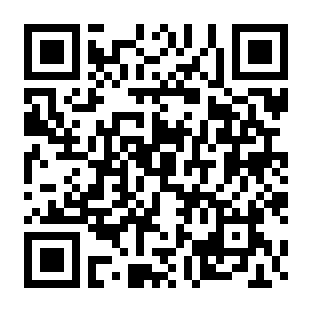 ウェビナー登録画面より、お名前、メールアドレス、ご施設名、職種を入力頂き、登録をお願い致します。事前登録完了後、参加用ＵＲＬ及びパスワードが登録アドレスに届きます。登録後に届く参加招待メールは、リマインド配信されます。Ｗｅｂセミナー当日届いた招待メール記載の参加用ＵＲＬよりアクセス頂きパスワードを入力の上ご参加下さい。※聴講者の皆様のビデオ、音声は共有されないウェビナー形式です。ご質問の際は「Q＆A」のアイコンよりチャット形式でご質問ください。リアル参加の方（FAXで登録してください）お名前：　　　　　　　　　　　　　　　　　　　　施設名：　　　　　　　　　　　　　　　　　　　　連絡先：　　　　　　　　　　　　　　　　　　　　　　　FAX: 027-289-0842うしいけ内科クリニックまで　お願いします。